Early Years Overview2022-2023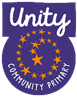 Autumn 1Autumn 2Spring 1Spring 2Summer 1Summer 2DaycareWho am I?What does it feel like?How do I feel today?Who can help me?What does water do?What’s that sound?Nursery Who am I?What does it feel like?How do I feel today?Who can help me?What does water do?What’s that sound?ReceptionUnity around the WorldWoodland animals and minibeastsSpaceBritish birdsGrowingOn the FarmReception Curriculum Overview 2022-23Reception Curriculum Overview 2022-23Reception Curriculum Overview 2022-23Reception Curriculum Overview 2022-23Reception Curriculum Overview 2022-23Reception Curriculum Overview 2022-23Reception Curriculum Overview 2022-23Communication and LanguageOur big question:Who are we?Our big question:Who lives in the woods?Our big question:Where will I go?Our big question:What do I see?Our big question:What’s in the ground?Our big question:Where does it come from?Personal, Social and Emotional DevelopmentSee themselves as a valuable individual.Build constructive and respectful relationships.Express their feelings and consider the feelings of othersShow resilience and perseverance in the face of challenge.Identify and moderate their own feelings socially and emotionally.Think about the perspectives of others.See themselves as a valuable individual.Build constructive and respectful relationships.Express their feelings and consider the feelings of othersShow resilience and perseverance in the face of challenge.Identify and moderate their own feelings socially and emotionally.Think about the perspectives of others.See themselves as a valuable individual.Build constructive and respectful relationships.Express their feelings and consider the feelings of othersShow resilience and perseverance in the face of challenge.Identify and moderate their own feelings socially and emotionally.Think about the perspectives of others.See themselves as a valuable individual.Build constructive and respectful relationships.Express their feelings and consider the feelings of othersShow resilience and perseverance in the face of challenge.Identify and moderate their own feelings socially and emotionally.Think about the perspectives of others.See themselves as a valuable individual.Build constructive and respectful relationships.Express their feelings and consider the feelings of othersShow resilience and perseverance in the face of challenge.Identify and moderate their own feelings socially and emotionally.Think about the perspectives of others.Personal, Social and Emotional DevelopmentSee themselves as a valuable individual.Build constructive and respectful relationships.Express their feelings and consider the feelings of othersShow resilience and perseverance in the face of challenge.Identify and moderate their own feelings socially and emotionally.Think about the perspectives of others.See themselves as a valuable individual.Build constructive and respectful relationships.Express their feelings and consider the feelings of othersShow resilience and perseverance in the face of challenge.Identify and moderate their own feelings socially and emotionally.Think about the perspectives of others.Focus on Oral hygiene – visit from school dental nurseSee themselves as a valuable individual.Build constructive and respectful relationships.Express their feelings and consider the feelings of othersShow resilience and perseverance in the face of challenge.Identify and moderate their own feelings socially and emotionally.Think about the perspectives of others.See themselves as a valuable individual.Build constructive and respectful relationships.Express their feelings and consider the feelings of othersShow resilience and perseverance in the face of challenge.Identify and moderate their own feelings socially and emotionally.Think about the perspectives of others.See themselves as a valuable individual.Build constructive and respectful relationships.Express their feelings and consider the feelings of othersShow resilience and perseverance in the face of challenge.Identify and moderate their own feelings socially and emotionally.Think about the perspectives of others.Physical DevelopmentIndependently get dressed (put on a coat, zip up etc.)Use a comfortable pencil grip.Show a preference for a dominant hand.Use one handed tools.Develop small motor skills so that they can use a range of tools competently, safely and confidently. Suggested tools: pencils for drawing and writing, paintbrushes, scissors, knives, forks and spoons.Develop small motor skills so that they can use a range of tools competently, safely and confidently. Suggested tools: pencils for drawing and writing, paintbrushes, scissors, knives, forks and spoons.Most letters are correctly formed.Most letters are correctly formed.Develop foundations of a handwriting style.Physical DevelopmentMCFC CoachingMCFC CoachingMCFC CoachingMCFC CoachingMCFC CoachingMCFC CoachingLiteracyName writingTuning in to initial sounds.Write Phase 2 graphemes.Read individual letters by saying the sounds for them.Blend CVC words.Write CVC words.Write a label.Read CVC words.Identify and read tricky words.Write a caption.Read simple words and phrases.Write a simple sentence.Read a sentenceWrite simple sentences.Read aloud simple sentences.LiteracyFiction: 10 Little fingers and 10 Little Toes.Fiction: Owl BabiesFiction: Whatever nextFiction: Pedro’s WalkFiction: The Enormous TurnipFiction: Farmer DuckLiteracyNon-Fiction: Welcome to our worldNon-Fiction: FoxesNon-Fiction: How to get ready to play in the mudNon-Fiction: How can I help Rory the garden bird?Non-Fiction: Fruit kebab recipeNon-Fiction: Farmer Diary entryLiteracyPoetry: 1, 2, buckle my shoePoetry: Leaf Man Poetry: 5 little astronautsPoetry: The chicken lays eggsPoetry: A little seedPoetry: The CowLiteracyPhase 2 phonicsPhase 2 phonicsPhase 3 phonicsPhase 3 phonicsPhase 4 phonicsPhase 4 phonicsMathematicsSubitising to 3.Counting 1:1 correspondence (up to 5).Compare sets of objects.Connect quantities and number patterns to fingers.Hear and join in with a counting sequence to 20.Developing concept of cardinality.Subitise different arrangements within 5.Count objects 1:1 (up to 10).Spot smaller numbers ‘hiding’ inside larger numbers.Begin to develop the language of ‘whole’ when talking about objects which have parts.Count objects 1:1 beyond 10.Continue to develop subitising skills within and beyond 5.Focus on equal and unequal groups when comparing numbers.Begin to identify missing parts for numbers within 5.Count to 20.Orders numbers and plays track games.Understands that 2 equal numbers can be called ‘double’. Joins in with verbal counting beyond 20, hearing the repeated pattern.Explore a range of arrangements (using 10 frames) and introducing doubles.One more and one less.Identifies when amounts can be subitised and when they need counting.Explore a range of arrangements (using 10 frames) and introducing doubles.One more and one less.Identifies when amounts can be subitised and when they need counting.Understanding the WorldLanguages we speak (G)Countries that are special to us (G)Our homes and local environment (G)Changes in living memory – babies (H)Changing seasons (S)Hibernation (S) (G)Our environment vs. another. (G)Diwali (RE)Christmas (RE)Space (S)Change makers (H)Forces (S)Luna New Year (RE)Our environment (G)Recycling (S)Countryside, towns and cities (G)Changing seasons (S)Planting and Growing (S)Features of a plant (S)Eid (RE)My senses (S)Draw information from a simple map (G)Changes in farming (H)Daily life on the farm (S) (H)Expressive Art and DesignClap out the syllables in our name (M)Getting to know our instruments / routines (M)Workshop junk modelling - (DT) KAPOWDrawing: Marvellous Marks - (A) KAPOWCelebration music - (M) KAPOWSeasonal crafts - (A) KAPOWPainting and mixed media - (A) KAPOWExploring sound - (M) KAPOWWorkshop junk modelling - (DT) KAPOWMusic and movement - (M) KAPOWTextiles: Bookmarks - (DT) KAPOWPainting and mixed media - (A) KAPOWMusical stories - (M) KAPOWFood: Soup (DT) KAPOWCraft and Design: Let’s go - (A) KAPOWBig band - (M) KAPOWSculpture and 3D creation station - (A) KAPOWStructures: Boats - (DT) KAPOWCelebrations, festivals, eventsBirthdaysBlack History Month (Oct)Harvest festival (Oct)Diwali (end of Oct)Bonfire nightChristmasRemembranceHanukah (end of Nov)New YearLuna New YearNumber day (4/2)Valentine’s DaySpringWorld Book Day (March)Pancake DayHoli (March)St Patrick’s Day (17/3)Mother’s dayEasterRamadan Eid Al FitrMental health week (May)Pride month (June)Fathers DaySumemr SolsticeEid Al Adha EnrichmentWalk around local areaVisits from parents/new babiesVisitors – parent for Diwali.Minibeast hunt in forest school area.Hedgehog visitStaff/Parent visit for Luna New YearPreparing toast (instruction writing)Space domeParent for HoliLooking at a nestBird watchingMaking bird feedersGetting our garden ready for the birds.Easter egg huntMaking pancakesVisit from Mrs B’s chickenPlantingExplore forest school areaParent / Staff for EidVisit to FarmPicnicTransition to Y1Visits from Y1 teachersBaking and CookingKeyKey(G) - Geography(H) - History(S ) - Science(RE) - Religious Education(A) – Art(DT) – Design and Technology(M) - MusicRO Talk 4 Writing Model TextsRO Talk 4 Writing Model TextsRO Talk 4 Writing Model TextsRO Talk 4 Writing Model TextsRO Talk 4 Writing Model TextsRO Talk 4 Writing Model TextsRO Talk 4 Writing Model TextsAutumn 1Autumn 2Spring 1Spring 2Summer 1Summer 2Fiction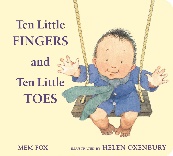 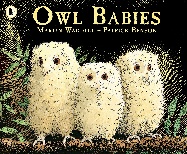 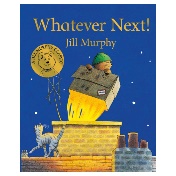 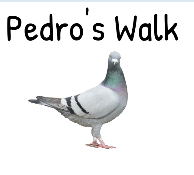 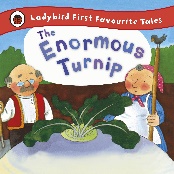 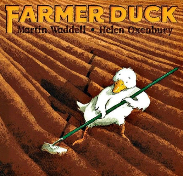 Non-Fiction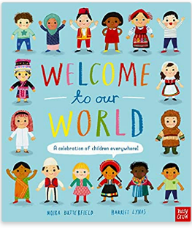 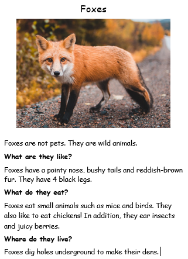 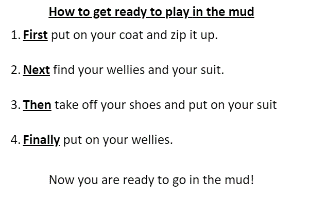 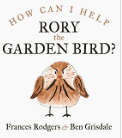 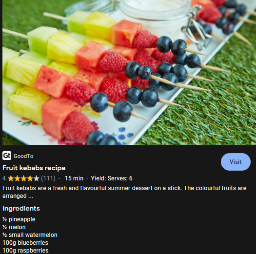 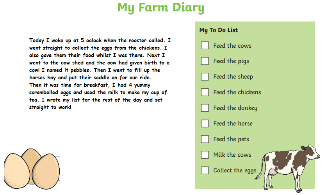 Poetry1, 2, Buckle my shoe- Jane CabreraLeaf Man- Lois Elhart5 little men in a flying saucer – nursery rhymeThe chicken lays eggs- Meish GoldishA little seed- Mabel WattsThe Cow- Author unknownSupporting textsComing to England – Floella BenjaminElmer - David McKeeWhat makes me a me? – Ben Faulks and David TazzymanMarvellous Me – Lisa BullardYou choose – Pippa GoodheartSo Much! – Trish CookeThree Little PigsHouses and Homes – information textThe mega magic Hair swap – Rochelle HumesFamilies – Usbourne A home full of friends – Peter ButleyWe’re going on a bear hunt – Michael RosenWelcome to the Woodland – Ruth OwenThe hedgehog – Nick ButterworthThe town mouse and the country mouse.One mole digging a hole – Julia DonaldsonThe Gruffalo – Julia DonaldsonSquirrels Busy Day – Lucy BarnardLittle AcornHow to catch a star – Oliver JeffersMrs Armitage on Wheels – Quentin BlakeGoodnight Moon – Margaret Wise BrownThe Way Back Home – Oliver JeffersAliens love underpants – Claire FreedmanThe Darkest Dark – Chris HadfieldThe Smeds and The Smoos – Julia DonaldsonHelen Sharman – Non fictionRed Rockets and Rainbow jelly– Sue HeapSix dinner sid – Inga MooreMy First Book of Garden Birds – RSPBToo shy to sing – Author unkownThe Go-Away Bird – Julia DonaldsonRobins, Wrens and other British Birds – National TrustThe Dawn Chorus – Suzanne BartonRosie’s Walk – Pat HutchinsWhy do birds have feathers? – Wildlife wondersHanda’s surprise – Eileen BrowneOff to the Market – Elizabeth DaleOliver’s vegetables – Vivian FrenchVegetables – Vic ParkerA farmer’s life for me – Jan DobbinsFrom a tiny seed to a mighty tree – Fundamental scienceSupertato – Sue HendraThe Runaway Pea – Kjartan PoskittThe Pear Tree – Meredith HooperThe Scarecrow’s wedding – Julia DonaldsonMr Gumpy’s Outing - John BurninghamWhat the Ladybird heard – Julia DonaldsonYou’re too small – Shen RoddieCockadoodle Moo – John FosterA squash and a squeeze – Julia DonaldsonDuck in the truck – Jez AlboroughThe farmer’s Away! – Anne Vittur Kennedy